Государственное бюджетное профессиональное образовательное учреждение «Новгородский областной колледж искусств                         
им. С.В. Рахманинова»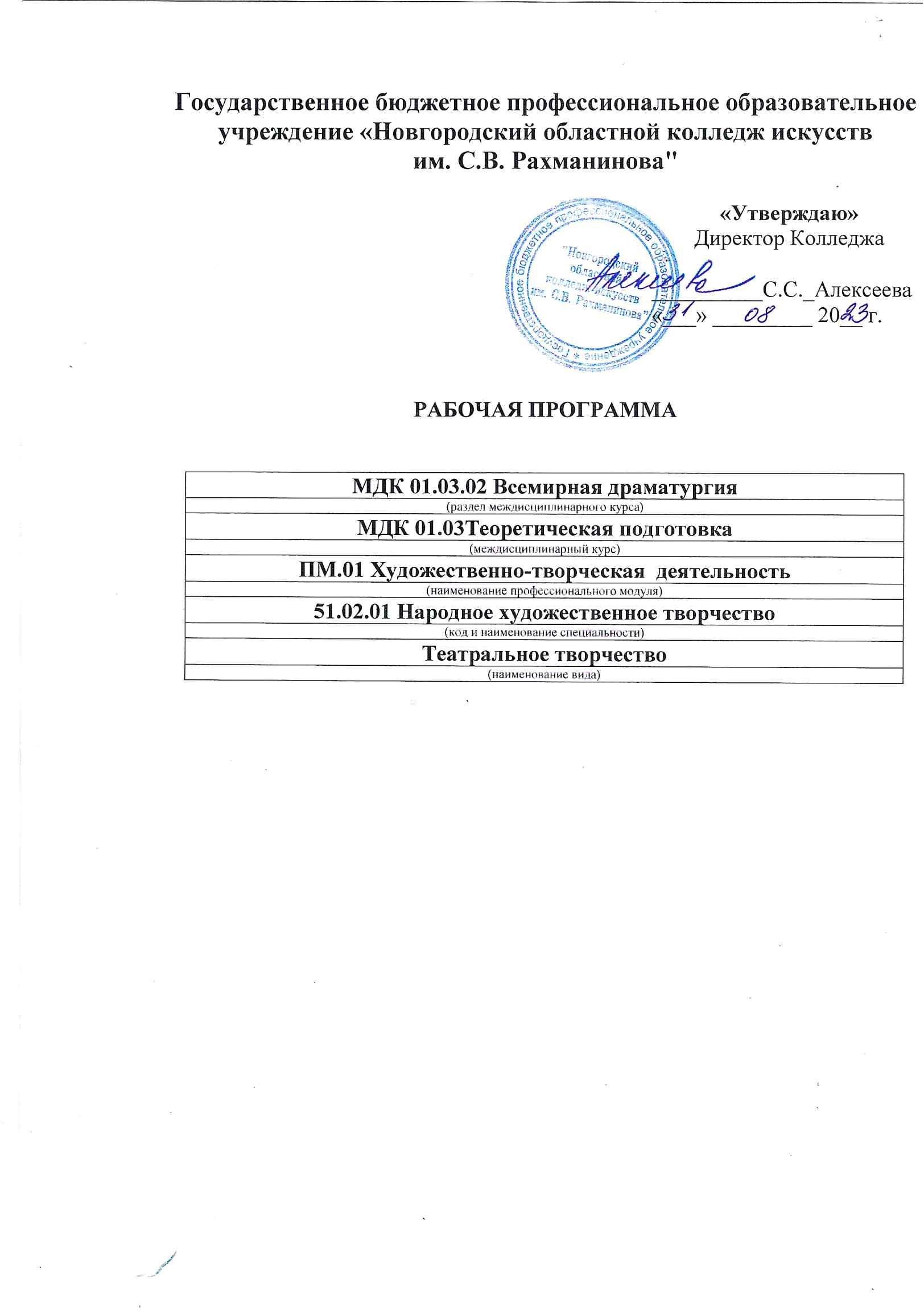 Рабочая программаПринята на заседании Предметно-цикловой комиссииПротокол № 1 от «31» августа 2023 г.Рабочая программа учебной дисциплины Зарубежная литература разработана в соответствии с Федеральным Государственным образовательным стандартом СПО по специальности 51.02.03 Библиотековедение, утвержденным Приказом Минобрнауки России от 27.10.2014 N 1357 (ред. от 13.07.2021) "Об утверждении федерального государственного образовательного стандарта среднего профессионального образования по специальности 51.02.03 Библиотековедение" (Зарегистрировано в Минюсте России 24.11.2014 N 34874). «Согласовано»Заместитель директора по учебной и организационно-методической работе:Содержание1. ПОЯСНИТЕЛЬНАЯ ЗАПИСКА							41.1. Место дисциплины в структуре программы подготовки специалистов среднего звена 											4ЦЕЛИ И ЗАДАЧИ ДИСЦИПЛИНЫ - ТРЕБОВАНИЯ К РЕЗУЛЬТАТАМ ОСВОЕНИЯ  ДИСЦИПЛИНЫ				       10ТРЕБОВАНИЯ К УРОВНЮ ОСВОЕНИЯ СОДЕРЖАНИЯ ПРОГРАММЫ										      12СТРуктура учебноЙ ДИСЦИПЛИНЫ				       13СОДЕРЖАНИЕ ДИСЦИПЛИНЫ И ТРЕБОВАНИЯ К ФОРМАМ И СОДЕРЖАНИЮ ТЕКУЩЕГО, ПРОМЕЖУТОЧНОГО, ИТОГОВОГО КОНТРОЛЯ (ПРОГРАММНЫЙ МИНИМУМ, ЗАЧЕТНО-ЭКЗАМЕНАЦИОННЫЕ ТРЕБОВАНИЯ).	 				      175.1. Содержание учебной дисциплины						      175.2. Требования к формам и содержанию текущего, промежуточного, итогового контроля									       246. условия реализации ПРОГРАММЫ ДИСЦИПЛИНЫ	      266.1 Учебно-методическое и информационное обеспечение курса	          267. МЕТОДИЧЕСКИЕ РЕКОМЕНДАЦИИ ПРЕПОДАВАТЕЛЯМ	       288. САМОСТОЯТЕЛЬНАЯ РАБОТА СТУДЕНТОВ			       339. СПИСОК ЛИТЕРАТУРЫПОЯСНИТЕЛЬНАЯ ЗАПИСКАРабочая программа учебной дисциплины Зарубежная литература разработана в соответствии с требованиямиФедерального государственного образовательного стандарта среднего общего образования (утв. Приказом Минпросвещения России от 12.08.2022 N 732 "О внесении изменений в федеральный государственный образовательный стандарт среднего общего образования, утвержденный приказом Министерства образования и науки Российской Федерации от 17 мая 2012 г. N 413" (Зарегистрировано в Минюсте России 12.09.2022 N 70034) (далее –ФГОС),Федерального государственного образовательного стандарта СПО по специальности 51.02.01 Народное художественное творчество (по видам), утвержденным Приказом Минпросвещения России от 12.12.2022 N 1099 "Об утверждении федерального государственного образовательного стандарта среднего профессионального образования по специальности 51.02.01 Народное художественное творчество (по видам)" (Зарегистрировано в Минюсте России 19.01.2023 N 72067).Рабочая программа учебной дисциплины Зарубежная литература разработана с учётом:Федеральной рабочей программы СОО Литература (углублённый уровень) (для 10-11 классов образовательных организаций), ФГБНУ Институт стратегии развития образования Примерной рабочей программы общеобразовательной предмета Литература для профессиональных образовательных организаций, рекомендованной Министерством просвещения РФ ФГБОУ ДПО «Институт развития профессионального образования» от 30 ноября 2022 г.Рабочая программа составлена в соответствии с Рабочей программой воспитания (https://noki53.ru/about/programma-vospitaniya.php), Рабочей программой внеурочной деятельности (ссылка), Рабочей программой коррекционной работы (ссылка), программой развития универсальных учебных действий (ссылка).Место дисциплины в структуре программы подготовки специалистов среднего звенаУчебная дисциплина Зарубежная литература является обязательным учебным предметом общеобразовательного учебного цикла основной образовательной программы в соответствии с ФГОС по специальности среднего профессионального образования 51.02.03 Библиотековедение. Общие и профессиональные компетенцииБиблиотекарь, специалист по информационным ресурсам  должен обладать следующими ОБЩИМИ КОМПЕТЕНЦИЯМИ:ОК 01. Выбирать способы решения задач профессиональной деятельности применительно к различным контекстам; ОК 02. Использовать современные средства поиска, анализа и интерпретации информации и информационные технологии для выполнения задач профессиональной деятельности; ОК 03. Планировать и реализовывать собственное профессиональное и личностное развитие, предпринимательскую деятельность в профессиональной сфере, использовать знания по правовой и финансовой грамотности в различных жизненных ситуациях; ОК 04. Эффективно взаимодействовать и работать в коллективе и команде; ОК 05. Осуществлять устную и письменную коммуникацию на государственном языке Российской Федерации с учетом особенностей социального и культурного контекста; ОК 06. Проявлять гражданско-патриотическую позицию, демонстрировать осознанное поведение на основе традиционных российских духовно-нравственных ценностей, в том числе с учетом гармонизации межнациональных и межрелигиозных отношений, применять стандарты антикоррупционного поведения; ОК 07. Содействовать сохранению окружающей среды, ресурсосбережению, применять знания об изменении климата, принципы бережливого производства, эффективно действовать в чрезвычайных ситуациях;ОК 08. Использовать средства физической культуры для сохранения и укрепления здоровья в процессе профессиональной деятельности и поддержания необходимого уровня физической подготовленности;ОК 09. Пользоваться профессиональной документацией на государственном и иностранном языках.Планируемы результатыИзучение Зарубежной литературы направлено на достижение обучающимися следующих личностных, метапредметных и предметных результатов освоения учебного предмета. Личностные результатыЛичностные результаты освоения программы по зарубежной литературе достигаются в единстве учебной и воспитательной деятельности Организации в соответствии с традиционными российскими социокультурными, историческими и духовно-нравственными ценностями, отражёнными в произведениях русской литературы, принятыми в обществе правилами и нормами поведения, и способствуют процессам самопознания, самовоспитания и саморазвития, развития внутренней позиции личности, патриотизма, гражданственности, уважения к памяти защитников Отечества и подвигам Героев Отечества, закону и правопорядку, человеку труда и старшему поколению, взаимного уважения, бережного отношения к культурному наследию и традициям многонационального народа Российской Федерации, природе и окружающей среде.Личностные результаты отражают готовность и способность обучающихся руководствоваться сформированной внутренней позицией личности, системой ценностных ориентаций, позитивных внутренних убеждений, соответствующих традиционным ценностям российского общества, расширение жизненного опыта и опыта деятельности в процессе реализации основных направлений воспитательной деятельности, в том числе в части:1. Гражданского воспитания:сформированность гражданской позиции обучающегося как активного и ответственного члена российского общества;осознание своих конституционных прав и обязанностей, уважение закона и правопорядка;принятие традиционных национальных, общечеловеческих гуманистических, демократических, семейных ценностей, в том числе в сопоставлении с жизненными ситуациями, изображёнными в литературных произведениях;готовность противостоять идеологии экстремизма, национализма, ксенофобии, дискриминации по социальным, религиозным, расовым, национальным признакам;готовность вести совместную деятельность, в том числе в рамках школьного литературного образования, в интересах гражданского общества, участвовать в самоуправлении в школе и детско-юношеских организациях;умение взаимодействовать с социальными институтами в соответствии с их функциями и назначением;готовность к гуманитарной и волонтёрской деятельности. 2. Патриотического воспитания:сформированность российской гражданской идентичности, патриотизма, уважения к своему народу, чувства ответственности перед Родиной, гордости за свой край, свою Родину, свой язык и культуру, прошлое и настоящее многонационального народа России в контексте изучения произведений русской и зарубежной литературы, а также литератур народов России; ценностное отношение к государственным символам, ис­торическому и природному наследию, памятникам, традициям народов России, внимание к их воплощению в литературе, а также достижениям России в науке, искусстве, спорте, технологиях, труде, отражённым в художественных произведениях; идейная убеждённость, готовность к служению и защите Отечества, ответственность за его судьбу, в том числе воспитанные на примерах из литературы.3. Духовно-нравственного воспитания:осознание духовных ценностей российского народа;сформированность нравственного сознания, этического поведения; способность оценивать ситуацию, в том числе представленную в литературном произведении, и принимать осознанные решения, ориентируясь на морально-нравственные нормы и ценности, характеризуя поведение и поступки персонажей художественной литературы;осознание личного вклада в построение устойчивого будущего;ответственное отношение к своим родителям, созданию семьи на основе осознанного принятия ценностей семейной жизни, в соответствии с традициями народов России, в том числе с опорой на литературные произведения.4. Эстетического воспитания:эстетическое отношение к миру, включая эстетику быта, научного и технического творчества, спорта, труда, общественных отношений;способность воспринимать различные виды искусства, традиции и творчество своего и других народов, ощущать эмоциональное воздействие искусства, в том числе литературы; убеждённость в значимости для личности и общества отечественного и мирового искусства, этнических культурных традиций и устного народного творчества;готовность к самовыражению в разных видах искусства, стремление проявлять качества творческой личности, в том числе при выполнении творческих работ по литературе.5. Физического воспитания:сформированность здорового и безопасного образа жизни, ответственного отношения к своему здоровью;потребность в физическом совершенствовании, занятиях спортивно-оздоровительной деятельностью;активное неприятие вредных привычек и иных форм причинения вреда физическому и психическому здоровью, в том числе с адекватной оценкой поведения и поступков литературных героев.6. Трудового воспитания:готовность к труду, осознание ценности мастерства, трудолюбие, в том числе при чтении произведений о труде и тружениках, а также на основе знакомства с профессиональной деятельностью героев отдельных литературных произведений;готовность к активной деятельности технологической и социальной направленности, способность инициировать, планировать и самостоятельно выполнять такую деятельность в процессе литературного образования; интерес к различным сферам профессиональной деятельности, умение совершать осознанный выбор будущей профессии и реализовывать собственные жизненные планы, в том числе ориентируясь на поступки литературных героев; готовность и способность к образованию и самообразованию, к продуктивной читательской деятельности на протяжении всей жизни.7. Экологического воспитания:сформированность экологической культуры, понимание влияния социально-экономических процессов на состояние природной и социальной среды, осознание глобального характера экологических проблем, представленных в художественной литературе; планирование и осуществление действий в окружающей среде на основе знания целей устойчивого развития человечества, с учётом осмысления опыта литературных героев; активное неприятие действий, приносящих вред окружающей среде, в том числе показанных в литературных произведениях; умение прогнозировать неблагоприятные экологические последствия предпринимаемых действий, предотвращать их;расширение опыта деятельности экологической направленности, в том числе представленной в произведениях русской, зарубежной литературы и литератур народов России. 8. Ценности научного познания:сформированность мировоззрения, соответствующего современному уровню развития науки и общественной практики, основанного на диалоге культур, способствующего осознанию своего места в поликультурном мире;совершенствование языковой и читательской культуры как средства взаимодействия между людьми и познания мира с опорой на изученные и самостоятельно прочитанные литературные произведения;осознание ценности научной деятельности, готовность осуществлять проектную и исследовательскую деятельность индивидуально и в группе, в том числе на литературные темы. В процессе достижения личностных результатов у обучающихся совершенствуется эмоциональный интеллект, предполагающий сформированность:самосознания, включающего способность понимать своё эмоциональное состояние, видеть направления развития собственной эмоциональной сферы, быть уверенным в себе;саморегулирования, включающего самоконтроль, умение принимать ответственность за своё поведение, способность адаптироваться к эмоциональным изменениям и проявлять гибкость, быть открытым новому;внутренней мотивации, включающей стремление к достижению цели и успеху, оптимизм, инициативность, умение действовать, исходя из своих возможностей; эмпатии, включающей способность понимать эмоциональное состояние других, учитывать его при осуществлении коммуникации, способность к сочувствию и сопереживанию; социальных навыков, включающих способность выстраивать отношения с другими людьми, заботиться, проявлять интерес и разрешать конфликты, учитывая собственный читательский опыт.Метапредметные результатыМетапредметные результаты освоения программы по зарубежной литературе отражают: Овладение универсальными учебными познавательными действиями:1) базовые логические действия:самостоятельно формулировать и актуализировать проблему, заложенную в художественном произведении, рассматривать её всесторонне; устанавливать существенный признак или основания для сравнения литературных героев, художественных произведений и их фрагментов, классификации и обобщения литературных фактов;определять цели деятельности, задавать параметры и критерии их достижения;выявлять закономерности и противоречия в рассматриваемых явлениях, в том числе при изучении литературных произведений, направлений, фактов историко-литературного процесса; разрабатывать план решения проблемы с учётом анализа имеющихся материальных и нематериальных ресурсов;вносить коррективы в деятельность, оценивать соответствие результатов целям, оценивать риски последствий деятельности; координировать и выполнять работу в условиях реального, виртуального и комбинированного взаимодействия, в том числе при выполнении проектов по литературе;развивать креативное мышление при решении жизненных проблем с опорой на собственный читательский опыт;2) базовые исследовательские действия: владеть навыками учебно-исследовательской и проектной деятельности на основе литературного материала, навыками разрешения проблем с опорой на художественные произведения; способностью и готовностью к самостоятельному поиску методов решения практических задач, применению различных методов познания; овладение видами деятельности для получения нового знания по литературе, его интерпретации, преобразованию и применению в различных учебных ситуациях, в том числе при создании учебных и социальных проектов; формирование научного типа мышления, владение научной терминологией, ключевыми понятиями и методами современного литературоведения; ставить и формулировать собственные задачи в образовательной деятельности и жизненных ситуациях с учётом собственного читательского опыта;выявлять причинно-следственные связи и актуализировать задачу при изучении литературных явлений и процессов, выдвигать гипотезу её решения, находить аргументы для доказательства своих утверждений, задавать параметры и критерии решения;анализировать полученные в ходе решения задачи результаты, критически оценивать их достоверность, прогнозировать изменение в новых условиях;давать оценку новым ситуациям, оценивать приобретённый опыт, в том числе читательский;осуществлять целенаправленный поиск переноса средств и способов действия в профессиональную среду;уметь переносить знания, в том числе полученные в результате чтения и изучения литературных произведений, в познавательную и практическую области жизнедеятельности;уметь интегрировать знания из разных предметных областей; выдвигать новые идеи, предлагать оригинальные подходы и решения; ставить проблемы и задачи, допускающие альтернативные решения;3) работа с информацией: владеть навыками получения литературной и другой информации из источников разных типов, самостоятельно осуществлять поиск, анализ, систематизацию и интерпретацию информации различных видов и форм представления при изучении той или иной темы по литературе; создавать тексты в различных форматах и жанрах (сочинение, эссе, доклад, реферат, аннотация и др.) с учётом назначения информации и целевой аудитории, выбирая оптимальную форму представления и визуализации;оценивать достоверность, легитимность литературной и другой информации, её соответствие правовым и морально-этическим нормам;  использовать средства информационных и коммуникационных технологий в решении когнитивных, коммуникативных и организационных задач с соблюдением требований эргономики, техники безопасности, гигиены, ресурсосбережения, правовых и этических норм, норм информационной безопасности;владеть навыками распознавания и защиты литературной и другой информации, информационной безопасности личности.Овладение универсальными коммуникативными действиями: 1) общение: осуществлять коммуникации во всех сферах жизни, в том числе на уроке литературы и во внеурочной деятельности по предмету;распознавать невербальные средства общения, понимать значение социальных знаков, распознавать предпосылки конфликтных ситуаций и смягчать конфликты, опираясь на примеры из литературных произведений;владеть различными способами общения и взаимодействия в парной и групповой работе на уроках литературы; аргументированно вести диалог, уметь смягчать конфликтные ситуации;развёрнуто и логично излагать в процессе анализа литературного произведения свою точку зрения с использованием языковых средств;2) совместная деятельность: понимать и использовать преимущества командной и индивидуальной работы на уроке и во внеурочной деятельности по литературе;выбирать тематику и методы совместных действий с учётом общих интересов и возможностей каждого члена коллектива; принимать цели совместной деятельности, организовывать и координировать действия по её достижению: составлять план действий, распределять роли с учётом мнений участников, обсуждать результаты совместной работы на уроках литературы и во внеурочной деятельности по предмету; оценивать качество своего вклада и каждого участника команды в общий результат по разработанным критериям;предлагать новые проекты, в том числе литературные, оценивать идеи с позиции новизны, оригинальности, практической значимости; осуществлять позитивное стратегическое поведение в различных ситуациях, проявлять творчество и воображение, быть инициативным.Овладение универсальными регулятивными действиями: 1) самоорганизация: самостоятельно осуществлять познавательную деятельность, выявлять проблемы, ставить и формулировать собственные задачи в образовательной деятельности, включая изучение литературных произведений, и жизненных ситуациях;самостоятельно составлять план решения проблемы при изу­чении литературы с учётом имеющихся ресурсов, читательского опыта, собственных возможностей и предпочтений;давать оценку новым ситуациям, в том числе изображённым в художественной литературе;расширять рамки учебного предмета на основе личных предпочтений с опорой на читательский опыт;делать осознанный выбор, аргументировать его, брать ответственность за решение;оценивать приобретённый опыт с учётом литературных знаний;способствовать формированию и проявлению широкой эрудиции в разных областях знаний, в том числе в вопросах литературы, постоянно повышать свой образовательный и культурный уровень; 2) самоконтроль:давать оценку новым ситуациям, вносить коррективы в деятельность, оценивать соответствие результатов целям; владеть навыками познавательной рефлексии как осознания совершаемых действий и мыслительных процессов, их результатов и оснований; использовать приёмы рефлексии для оценки ситуации, выбора верного решения, опираясь на примеры из художественных произведений;уметь оценивать риски и своевременно принимать решения по их снижению;3) принятие себя и других:принимать себя, понимая свои недостатки и достоинства;принимать мотивы и аргументы других при анализе результатов деятельности, в том числе в процессе чтения художественной литературы и обсуждения литературных героев и проблем, поставленных в художественных произведениях;признавать своё право и право других на ошибки в дискуссиях на литературные темы;развивать способность понимать мир с позиции другого человека, используя знания по литературе. ЦЕЛИ И ЗАДАЧИ ДИСЦИПЛИНЫ - ТРЕБОВАНИЯ К РЕЗУЛЬТАТАМ ОСВОЕНИЯ ПРЕДМЕТАЦели изучения учебной дисциплины Зарубежная литература: дать студентам представление об особенностях развития мирового литературного процесса в целом и о творчестве наиболее выдающихся писателей зарубежных стран, привлечь студентов к вдумчивому чтению текста, научить самостоятельно рассуждать и доказывать свое мнение, пробудить фантазию и творческое воображение, дать навыки работы с книгами разного типа, развить умения устной и письменной речи;развитие ценностно-смысловой сферы личности на основе высоких этических идеалов;осознание ценностного отношения к литературе как неотъемлемой части культуры и взаимосвязей между языковым, литературным, интеллектуальным, духовно-нравственным развитием личности. Задачи учебной дисциплины Зарубежная литература:систематическое приобщение к наследию отечественной и зарубежной классики и лучшим образцам современной литературы;воспитание уважения к отечественной классической литературе как социокультурному и эстетическому феномену;освоение в ходе её изучения духовного опыта человечества, этико-нравственных, философско-мировоззренческих, социально-бытовых, культурных традиций и ценностей;воспитание личности, способной к созидательной гуманитарной деятельности в современном мире и осознанию культурной самоидентификации на основе изучения литературных произведений;воспитание и развитие постоянной потребности обучающихся в чтении художественных произведений в течение всей жизни;знание содержания и осмысление ключевых проблем произведений русской, мировой классической и современной литературы, в том числе литератур народов России;сознательное включение чтения в собственную досуговую деятельность и умение планировать и корректировать свою программу чтения;участие во внеурочных мероприятиях, содействующих повышению интереса к литературе, чтению, образованию, книжной культуре, и вовлекать к этот процесс своих сверстников;развитие умений комплексного филологического анализа художественного текста и осмысление функциональной роли теоретико-литературных понятий, в том числе анализа и интерпретации литературного произведения как художественного целого с учётом историко-литературной обусловленности, культурного контекста и связей с современностью на основе понимания и осмысленного использования в процессе анализа и интерпретации произведений художественной литературы терминологического аппарата современного литературоведения, а также элементов искусствоведения, театроведения, киноведения.развитие понятия об историко-литературном процессе и его основных закономерностях, о множественности литературно-художественных стилей разных эпох, литературных направлениях, течениях, школах, об индивидуальном авторском стиле;выявление взаимообусловленности элементов формы и содержания литературного произведения, а также образов, тем, идей, проблем, способствующих осмыслению художественной картины жизни, созданной автором в литературном произведении, и авторской позиции;развитие представления о специфике литературы как вида искусства, культуры читательского восприятия, качеств квалифицированного читателя, обладающего образным и аналитическим мышлением, эстетическим вкусом, интеллектуальными и творческими способностями, эмоциональной отзывчивостью, а также умением сопоставлять произведения русской и зарубежной литературы и сравнивать их с научными, критическими и художественными интерпретациями в других видах искусств;развитие представлений об основных направлениях литературной критики, о современных профессиональных подходах к анализу художественного текста в литературоведении; развитие способности осуществлять поиск, отбор, анализ, структурирование и предъявление информации с использованием различных ресурсов, включая работу с книгой в традиционных и электронных библиотечных системах и медиапространстве; владение основами учебной проектно-исследовательской деятельности историко- и теоретико-литературного характера, в том числе создания медиапроектов; различными приёмами цитирования и творческой переработки текстов;развитие представлений о литературном произведении как явлении словесного искусства и об изобразительно-выразительных возможностях русского языка в литературных текстах, на свободное владение разными способами информационной переработки текстов, на умение анализировать, аргументированно оценивать и редактировать собственные и чужие высказывания, использовать в своей исследовательской и проектной деятельности ресурсы современного литературного процесса и научной жизни филологического сообщества, в том числе в Интернете.ТРЕБОВАНИЯ К УРОВНЮ ОСВОЕНИЯ СОДЕРЖАНИЯ ПРОГРАММЫВ результате изучения дисциплины обучающийся должениметь практический опытв формулировке проблемы художественного произведения;в развитии креативного мышления при решении жизненных проблем с опорой на собственный читательский опыт;в учебно-исследовательской и проектной деятельности на основе литературного материала;в создании текстов в различных форматах и жанрах (сочинение, эссе, доклад, реферат, аннотация и другие) с учётом назначения информации и целевой аудитории, выбирая оптимальную форму представления и визуализации;уметьиспользовать литературоведческие понятия и термины; определять род и жанр литературного произведения;понимать историческое и общечеловеческое значение литературных произведений;формулировать свое отношение к авторской позиции; воспроизводить содержание литературного произведения; анализировать и интерпретировать художественное произведение, используя сведения по истории и теории литературы (тематику, проблематику, нравственный пафос, систему образов, особенности композиции, изобразительно-выразительные средства языка, художественную деталь);анализировать эпизод (сцену) изученного произведения, объяснять его связь с проблематикой произведения;соотносить художественную литературу с общественной жизнью и культурой, раскрывать конкретно-историческое и общечеловеческое содержание изученных произведений; выявлять «сквозные темы» и ключевые проблемы русской и зарубежной литературы; соотносить произведение с литературным направлением эпохи; сопоставлять литературные произведения; выявлять авторскую позицию;выразительно читать изученные произведения (или их фрагменты), соблюдая нормы литературного произношения;аргументировать свое отношение к прочитанному произведению; должен знатьосновные этапы развития зарубежной литературы;	основные литературные направления и течения, их основные черты, особенности литературных течений;роды и жанры литературных произведений;влияние исторического времени на создание, проблематику произведения;содержание произведений русской, зарубежной классической и современной литературы;ключевые проблемы историко-культурного и нравственно-ценностного взаимовлияния произведений русской, зарубежной классической и современной литературы, литератур народов России, литературной критики; конкретно-историческое, общечеловеческое и национальное в творчестве писателя;что такое традиция и новаторство, авторский замысел и его воплощение, художественное время и пространство, миф и литература, историзм, народность, поэтика, историко-литературный процесс, литературные направления и течения: романтизм, реализм, модернизм (символизм, акмеизм, футуризм), постмодернизм, авангард, литературный манифест, литературные жанры, трагическое, комическое, психологизм, тематика и проблематика, авторская позиция, фабула, виды тропов и фигуры речи, внутренняя речь, стиль, стилизация, аллюзия, подтекст, символ, интертекст, гипертекст, «вечные темы» и «вечные образы» в литературе, беллетристика, массовая литература, сетевая литература, взаимосвязь и взаимовлияние национальных литератур, художественный перевод, литературная критика.Образовательная деятельность при освоении образовательной программы или отдельных ее компонентов организуется в форме практической подготовки.Образовательная деятельность при освоении образовательной программы или отдельных ее компонентов организуется с использованием средств электронного обучения, с применением дистанционных образовательных технологий:тестирующие системы (НЭШ)электронные тренажеры (МЭО на базе ЦОК educont)информационно-справочные системыучебные базы данных (библиотека колледжа: электронный читальный зал Президентской библиотеки имени Б.Н. Ельцина)электронные энциклопедии (библиотека колледжа: электронный читальный зал Президентской библиотеки имени Б.Н. Ельцина)справочники (библиотека колледжа: электронный читальный зал Президентской библиотеки имени Б.Н. Ельцина)дидактические компьютерные игры (МЭО на базе ЦОК educont)электронные дидактические материалыобразовательные видеофильмыфоторепродукции картин, памятников архитектуры и скульптурыаудиофрагменты (аудиофрагменты текста, аудиолекции, звуковые комментарии к рисункам, речевые фрагменты персоналий и др., музыкальные композиции)инструкции к заданиямпрезентацииВ зависимости от целей занятий могут использоваться электронная почта, социальные сети, мессенджеры.Структура учебной ДИСЦИПЛИНЫОбъём времени, выделяемый на дисциплину В соответствии с учебным планом обязательная учебная нагрузка по предмету Зарубежная литература на специальности 51.02.03 Библиотековедение - 64 часа, 32 часа отводится на самостоятельную работу студентов, максимальная учебная нагрузка студента – 96 часов.Изучение предмета Зарубежная литература проходит 5-6  семестрах, на протяжении 3 курса обучения, по 2 часа в неделю.Тематический планСпециальность: 51.02.03 Библиотековедение. Форма обучения - очная.Распределение учебной нагрузки по семестрамСпециальность - 51.02.03 «Библиотековедение» Форма обучения очнаяСОДЕРЖАНИЕ ДИСЦИПЛИНЫ И ТРЕБОВАНИЯ К ФОРМАМ И СОДЕРЖАНИЮ ТЕКУЩЕГО, ПРОМЕЖУТОЧНОГО, ИТОГОВОГО КОНТРОЛЯ (ПРОГРАММНЫЙ МИНИМУМ, ЗАЧЕТНО-ЭКЗАМЕНАЦИОННЫЕ ТРЕБОВАНИЯ).Содержание учебной дисциплиныРаздел 1. Античная литература..Тема 1.1Введение. Общая характеристика античной литературы. Мифы Древней Греции. Зарождение мираОбщая характеристика античной литературы. Понятие античности. Античный мир / развитие искусства, наук, литературы/. Мифология - основа античной литературы. Мифы Древней Греции. Возникновение мифов.Мифы о рождении мира. Гесиод «Теогония». Мифы о рождении богов. Мифы о героях. Роль мифологии в развитии античного и последующих периодов искусства и литературы.Практические занятия: подготовить доклады/презентации о греческих богах, осветить тему греческих богов в других видах искусстваСтудент должен знать: основные понятия «античная литература», «мифология», «миф», основные мифы о рождении богов и героев.Студент должен уметь: размышлять над возникновением мифов и анализировать мифы с современной точки зрения современного человека.Раздел 2. Литература средних веков.Тема 2.1.Данте Алигьери. «Божественная комедия»Жизнь и творчество. Его книга «Новая жизнь» о любви к Беатриче и философские размышления и жизни. Основной труд его жизни - «Божественная комедия». Жанр. Композиция. Основное содержание. Герой. Основные идеи. «Божественная комедия» отражение мировоззрения поэта.Студент должен знать: основные даты жизни и творчества поэта, его произведения, содержание «Божественной комедии», понятие «комедии».Студент должен уметь: связать содержание поэмы с мировоззрением поэта, со средневековой наукой и философией.Раздел 3. Литература Возрождения.Тема 3.1.Общая характеристика эпохи. Италия. Петрарка. Боккаччо. «Декамерон».Итальянское гуманистическое искусство 14-16 вв. Петрарка. Жизнь и творчество. Сонеты «На жизнь мадонны Лауры» и «На смерть мадонны Лауры». Тематика сонетов. Д.Боккаччо. Жизнь и творчество. Его книга «Декамерон». История создания. Жанр. Композиция. Тематика новелл. Герои новелл. Значение творчества Петрарки и Д. Боккаччо в мировой литературе. Практические занятия: Найти связь поэзии Петрарки с «серебряным веком» русской поэзии (А.Ахматова, О.Мандельштам, А.Блок, Вяч.Иванов, В.Брюсов, В.Ходасевич и др.)Студент должен знать: основные факты жизни и творчества Петрарки и Боккаччо, содержание их произведений.Студент должен уметь: связать жизненные факты творчества писателя с эпохой, анализировать содержание произведений.Тема 3.2.Франция. Ф. Рабле.Своеобразие исторического момента во Франции 15-16 вв. Поэты «Плеяды». Ронсар. Маргарита Наварская. Ф.Рабле - титан французского Возрождения. Основные факты жизни и творчества. Роман «Гаргантюа и Пантагрюэль». Истоки романа. Жанр. Композиция. Антифеодальная направленность романа, новые педагогические идеи, мечта о счастливом будущем человечества, сатира на действительность.Студент должен знать: содержание романа, проблемы, затронутые писателем в романе.Студент должен уметь: проанализировать содержание романа.Тема 3.3.Англия. Шекспир.Особенности Возрождения в Англии. Развитие театра. Шекспир. Жизнь и творчество. Шекспировский вопрос. Творческое наследие Шекспира. Сонеты. Тематика сонетов. Комедии. Трагедии. Тематика комедий и трагедий.Студент должен знать: понятие слова «утопия», современные данные о Шекспире, тематику и содержание основных произведений Шекспира.Студент должен уметь: анализировать произведения.Раздел 4. Литература 17 века. КлассицизмТема 4.1.Общая характеристика 17 века. Франция. Классицизм. Буало. Лафонтен. Ларошфуко. Театр.Жанровое разнообразие классицизма: трагедии, басни, афоризмы. Самые яркие представители классицизма во Франции: Корнель, Расин, Лафонтен, Ларошфуко.Студент должен знать: определение литературного направления «классицизм», особенности классицизма, основные произведения Расина, Корнеля, Лафонтена, Ларошфуко.Студент должен уметь: анализировать произведения.Тема 4.2. Классицизм. Мольер.Жизнь и творчество. Основные произведения Мольера. Тематика комедий. Значение Мольера для создания национального театра.Студент должен знать: основные факты жизни и деятельности Мольера, основные произведения, тематику комедий.Студент должен уметь: анализировать произведения. ^ Раздел 5. Литература 18 века. Просвещение.Раздел 5 Общая характеристика 18 века. Просвещение.Тема 5.1.Просвещение. Англия Д. Дефо. Д. СвифтВопросы к контрольной работе (5 семестр)Античная литература. Понятие античной литературы. Время создания. Создатель античной литературы. Мифология - основа античной литературы. Гесиод «Теогония». Мифы Древней Греции. Мифы о главнейших богах: Зевсе, Посейдоне, Аиде. Троянский героический эпос. Мифы о Трое. Гомер «Илиада». Тема. Сюжет. Главные герои. Гомер «Одиссея». Тема. Сюжет. Главные герои. Древнегреческий театр. История возникновения театра. Миф о боге Дионисе. Устройство древнегреческого театра. Эсхил. Основные сведения о жизни и творчестве. Тематика трагедий Эсхила. Общая характеристика литературы средних веков. Хронологические рамки. Социальный строй. Основные жанры. «Песнь о Роланде». Историческая основа поэмы, содержание, образы. Франсуа Вийон. Тематика песен. Данте Алигьери. Основные сведения о жизни и деятельности. «Божественная комедия» Данте. Жанр. Композиция. Сюжет. Общая характеристика литературы эпохи Возрождения. Гуманизм. Франческо Петрарка. Сведения о жизни и творчестве. Тематика сонетов. Боккаччо. Сведения о жизни и творчестве. Книга «Декамерон». Тематика новелл. Ф. Рабле. Сведения о жизни и творчестве. Роман «Гаргантюа и Пантагрюэль». Основные темы и проблемы романа. У. Шекспир. Сведения о жизни и творчестве. «Шекспировский вопрос» в наши дни. Творческое наследие Шекспира. Тематика сонетой. Тематика комедий и драм Шекспира. Рассказать об одной комедии или трагедии. Испания. Лопе де Вега. Сведения о жизни и творчестве. Тематика произведений Лопе де Вега. 17 век. Характеристика классицизма. Особенности классицизма. Литература классицизма. Мольер. Сведения о жизни и творчестве. Тематика произведений Мольера. Эпоха Просвещения. Особенности Просвещения. Английское Просвещение. Р. Бернс. Тематика стихов. Развитие английского приключенческого романа. Д. Свифт и Д. Дефо. Французское Просвещение. Вольтер. Сведения о жизни и творчестве. Творческое наследие Вольтера. Бомарше. Сведения о жизни и творчестве. Произведения Бомарше. Немецкое Просвещение. Роль Лессинга. Движение «Бури и натиска». Гете. Сведения о жизни и деятельности. Творческое наследие Гете. Тематика стихов. Трагедия Гете «Фауст». История создания, жанр. Тема. Сюжет. Шиллер. Основные сведения о жизни и творчестве. Творческое наследие Шиллера. Баллады и драмы. Романтизм - новое литературное направление. Особенности романтизма. Э.Т. Гофман и его произведения. Байрон. Сведения о жизни и творчестве. Тематика стихов и поэм Байрона. В. Гюго. Сведения о жизни и творчестве. «Собор Парижской Богоматери» В. Гюго. Тема, сюжет, герои. Общая характеристика литературы 30 - годов 19 века. Критический реализм - новое литературное направление. Особенности критического реализма. Беранже. Сведения о жизни. Тематика произведений. Стендаль. Сведения о жизни и деятельности. Роман «Красное и черное» Стендаля. Тема. Проблемы. Главный герой. Бальзак. Сведения и жизни и деятельности. «Человеческая комедия» Бальзака. История создания. Тематика романов. Флобер и его роман «Госпожа Бовари». Тема. Главные герои. П. Мериме и тематика его новелл.ВОПРОСЫ К ЭКЗАМЕНУ (6 семестр)Общая характеристика литературы 1871 - 1917 года. Важнейшие политические события. Развитие философской мысли и ее влияние на развитие литературы. Новые литературные течения. Изменения в критическом реализме. Появление новых тем произведений. Творческое наследие Э.Золя. Его эпопея «Ругон - Маккары». Замысел. Основные проблемы, поставленные писателем в эпопее. (На примере одного из романов раскрыть проблематику романов). Творческое наследие Ги де Мопассана. Тематика новелл Жизненный и творческий путь Р. Роллана. Роллан и Россия. Художественное своеобразие книги Р.Роллана «Кола Брюньон». Английская литература на рубеже конца 19 -начала 20 века. Неоромантизм. Творческое наследие О. Уайльда. Тематика его сказок. Творческое наследие Б.Шоу. Тематика его пьес. Творческое наследие Г. Уэллса. Творческое наследие немецкого писателя Г. Манна. Творческое наследие Т. Манна. Творческое наследие Э.М. Ремарка. Творческое наследие Б. Брехта. Роман А. Зегерс «Седьмой крест». Творческое наследие американского писателя О. Генри. Творческое наследие М. Твена. Творческое наследие Д. Лондона. Творческое наследие Т. Драйзера. Общая характеристика литературы 1917- 1945 гг. Появление новых тем в произведениях писателей. Творческое наследие А. Барбюса. Творческое наследие Антуана де Сент- кзюпери. Английская литература 1917-1945 гг. Модернизм. Оруэлл. Творческое наследие С. Моэма. Творческое наследие Я. Гашека. Творческое наследие К. Чапека. Творческое наследие Ю. Фучика. Его книга «Репортаж с петлей на шее». Развитие американского социального романа С. Льюис и Ф.С. Фицджеральд. Творческое наследие Э. Хемингуэя. Общая характеристика литературы 1945 -.... Новые темы в произведениях зарубежных писателей. Французская литература после 1945 года. Исторические романы. Дрюон. Р. Мерль.  Французский детектив. Творческое наследие Г.Грина. Английский детектив. А. Кристи. Немецкая литература после 1945 года. Американская литература после 1945 года. Социальные романы Оутс и Апдайка. Американская фантастика. Жанр антиутопии.6.условия реализации ПРОГРАММЫ дисциплины6.1 Учебно-методическое и информационное обеспечение курсаКарта учебно-методического обеспечения дисциплины Зарубежная литература Форма обучения – очная. Специальность – 51.02.03 Библиотековедение Обеспечение предмета учебными изданиями7.МЕТОДИЧЕСКИЕ РЕКОМЕНДАЦИИ ПРЕПОДАВАТЕЛЯМПрограмма составлена на основе школьного курса по предмету Литература.Для специальности предусмотрен объем часов согласно учебному плану. Курс построен на историко-литературной основе. В программе сочетаются обзорные и монографические темы, что позволяет достаточно полно показать особенности той или иной литературной эпохи, познакомить студентов с жизнью и творчеством писателей, осветить место художественного произведения в историко-литературном процессе.Изучение курса предполагается на основе лекционного материала, практических занятий и самостоятельной работы.8. САМОСТОЯТЕЛЬНАЯ РАБОТА СТУДЕНТОВНа самостоятельную работу студентов перед экзаменом в 5 и 6 семестрах выделено 32 ч.Методические рекомендации по организации самостоятельной работы студентов.Самостоятельная работа студентов – это активные формы индивидуальной деятельности, направленные на закрепление пройденного материала, формирование знаний и умений быстро решать поставленные задачи, творческое осмысление пройденного материала.Целью разрабатываемой системы самостоятельных работ по предмету является развитие познавательной деятельности студентов, формирование теоретических знаний и умение использовать их на практике.Задания являются конкретизацией лекционного материала и соответствуют его темам.Изучение курса «Зарубежная литература» предполагает выполнение следующих работ:- умение работать с текстами произведений;- умение делать сообщения;- умение работать с критической литературой.Основной формой контроля по предмету являются опросы.Важнейшую роль играет подготовка самостоятельных сообщений для выступления на занятиях с целью выработки навыков выступлений, умения грамотно излагать материал, рассуждать, дискутировать.Тема 1. Мифы Древней ГрецииПеречень заданий: Найти и прочитать мифы о героях: Геракл Б. Язон Тесей Г. Персей. Сделать анализ:Образы героев Древней Греции, их подвиги. Выводы записать в тетрадь.Цель самостоятельной работы познакомиться с мифами о героях Древней Греции. Студент должен знать основных героев, их подвиги. Студент должен уметь анализировать тексты мифов. Требования к сообщению:знание текста произведения,умение рассказать сюжет, сделать вывод. Самостоятельная работа рассчитана на 2 часа.Литература: Анпеткова- арова Г.Г. и Чекалова Е.И. Античная литература. Учебное пособие. 2 изд.-Л., 1989. Кун Н.А. Мифы Древней Греции. - М., 1975 Немировский А.И. Мифы Древней Эллады. - М., 1992.Тема 2. Ф. Стендаль.Перечень заданий: Прочитать роман «Красное и черное». Сделать анализ:А. Время и эпоха, изображенная в романе. Назначение эпиграфов.Б. Образ главного героя Жюльена Сореля. Путь главного героя вверх но социальнойлестнице. Любовь в жизни главного героя. Выводы записать в тетрадь.Цель самостоятельной работы глубже познакомиться с содержанием романа. Студент должен знать содержание романа.Студент должен уметь анализировать события, изображенные в романе, образ главного героя.Требования к сообщению:знание текста произведения,умение анализировать.Самостоятельная работа рассчитана на 2 часа. Литература:1. История зарубежной литературы 19 в. Ч. 1. / Под ред. А.С. Дмитриева. - М., 1979Тема 3. Оноре де Бальзак.Перечень заданий: Прочитать один из романов: «Гобсек», «Отец Горио», «Евгения Гранде». Сделать анализ:разоблачение Бальзаком мира денег;образы главных героев. Выводы записать в тетрадьЦель самостоятельной работы глубже познакомиться с содержанием романов. Студент должен знать содержание романов.Студент должен уметь анализировать события, изображенные в романах, образы главных героев.Требования к сообщению:знание текста произведения,умение анализировать.Самостоятельная работа рассчитана на 2 часа.Литература:1. История зарубежной литературы 19 в. Ч. 1./ Под ред. А.С. Дмитриева. - М., 1979.Тема 4. П. Мериме.Перечень заданий: Прочитать новеллы: «Таманго», «Кармен», «Этрусская ваза», «Венера Ильская», «Коломбо», «Матео Фальконе». Сделать анализ:А. Определить темы, проблемы новелл.Б. Дать характеристику главным героям. Выводы записать в тетрадь.Цель самостоятельной работы : глубже познакомиться с разнообразием новелл писателя. Студент должен знать: основные новеллы писателя, их тематику. Студент должен уметь: анализировать новеллы. Требования к сообщению:знание текста,умение анализировать. Самостоятельная работа рассчитана на 2 часа. Литература:1. История зарубежной литературы 19 в. Ч. 1. / Под. Ред. А.С. Дмитриева. - М., 1979Тема 5. Г. Флобер*Перечень заданий: Прочитать роман «Госпожа Бовари». Сделать анализ:тема, проблема произведения;образы главных героев Эммы и Шарля Бовари. Выводы записать в тетрадь.Цель самостоятельной работы: глубже познакомиться с содержанием романа. Студент должен знать содержание романа. Студент должен уметь анализировать.Требования к сообщению:знание текста,умение анализировать Самостоятельная работа рассчитана на 2 часа.Литература:1. История зарубежной литературы 19 в. Ч.1. / Под. Ред. А.С. Дмитриева. - М., 1979Тема 6. Гейне.Перечень заданий: Подготовить стихи Гейнестихи о любви;стихи о Родине;стихи о природе;стихи о свободе. Прочитать поэму «Германия. Зимняя сказка». Сделать анализ:А. Тема, проблемы поэмы. Б. Образ главного героя. Выводы записать в тетрадь.Цель самостоятельной работы глубже познакомиться с поэзией Г. Гейне. Студент должен знать тексты произведений. Студент должен уметь анализировать.Требования к сообщению:знание текста,умение анализировать Самостоятельная работа рассчитана на 2 часа.Литература:1. История зарубежной литературы 19 в. Ч. 1. /Под. Ред. А.С. Дмитриева. - М„ 1979Тема 7. Ш. Петефи.Перечень заданий: Найти и подготовить стихи Ш. Петефи. Сделать анализ:стихи о Родине,стихи о природе Венгрии,стихи о любви,стихи о поэте и поэзии,гражданская лирика. Выводы записать в тетрадь.Цель самостоятельной работы глубже познакомиться со стихами Ш. Петефи.Цель самостоятельной работы глубже познакомиться с поэзией Г. Гейне. Студент должен знать тексты произведений. Студент должен уметь анализировать.Требования к сообщению:знание текста,умение анализировать Самостоятельная работа рассчитана на 2 часа.Литература:1. История зарубежной литературы 19 в. Ч.1. / Под. Ред. А.С. Дмитриева. - М, 1979Тема 8. Английские писатели - неоромантики.Перечень заданий: Найти сведения и прочитать романы английских писателей Конрада. Стивенсона, Хаггарда, А. Конан-Дойля, Киплинга. Подготовить сообщения:основные даты жизни и деятельности писателя;главные произведения, основные герои книг; -темы, проблемы произведений. Требования к сообщению:оформить в виде доклада,знание текста,умение анализировать.Самостоятельная работа рассчитана на 2 часа.Литература: Горбунов A.M. Зарубежный роман 20 века. - М., Книга, 1982. Ивашева В.В. История зарубежных литератур 19 века. - М., 1955.Тема 9. Э. Хемингуэй.Перечень заданий: Прочитать романы Э. Хемингуэя «Прощай, оружие», «По ком звонит колокол». Сделать анализ:тема, проблематика произведения;образы главных героев. Выводы записать в тетрадь.Цель самостоятельной работы познакомиться с произведениями американского писателя. Студент должен знать основные проблемы произведений, образы главных героев. Студент должен уметь анализировать текст. Требования к оформлению:знание текста романа,умение разбираться в проблемах произведения. Самостоятельная работа рассчитана на 2 часа.Литература:1. Литература США 20 века. - М., 1978Тема 10. Литература Франции 1945 -... Женский роман.Перечень заданий: Найти и прочитать романы Ф. Саган. Сделать анализ:тема, проблематика произведения;образы главных героев. Выводы оформить в виде доклада.Цель самостоятельной работы познакомиться с произведениями французской писательницы.Студент должен знать основные проблемы произведений, образы главных героев. Студент должен уметь анализировать текст.Требования к оформлению:знание текста романа,умение разбираться в проблемах произведения. Самостоятельная работа рассчитана на 2 часа.Литература:1. Андреев Л. Современная литература Франции. - М., 1977Тема 11. Французский детектив.Перечень заданий: Найти и прочитать романы Ж. Сименона о Мэгре. Сделать анализ:тема, проблематика произведения;образы главных героев. Выводы оформить в виде доклада.Цель самостоятельной работы познакомиться с произведениями французского писателя. Студент должен знать основные проблемы произведений, образы главных героев.Студент должен уметь анализировать текст. Требования к оформлению:знание текста романа,умение разбираться в проблемах произведения. Самостоятельная работа рассчитана на 2 часа. Литература:Андреев	Л. Современная литература Франции,- М., 1977Балашова Т. Французский роман 60-х годов. - М., 1965.Тема 12. Литература Великобритании. Женский роман. Перечень заданий:Найти и прочитать романы Фэй Уэлдон, Дафны дю Морье.Сделать анализ:тема, проблематика произведения;образы главных героев.Выводы оформить в виде доклада.Цель самостоятельной работы познакомиться с произведениями английских писательниц. Студент должен знать основные проблемы произведений, образы главных героев. Студент должен уметь анализировать текст. Требования к оформлению:знание текста романа,умение разбираться в проблемах произведения. Самостоятельная работа рассчитана на 2 часа. Литература:1. Ивашева В.В. Литература Великобритании 20 века. - М.,1984.Тема 13. Английский детектив. А. Кристи.Перечень заданий:Прочитать романа А. Кристи.Сделать анализ:тема, проблематика произведения;образы главных героев.Выводы оформить в виде доклада.Цель самостоятельной работы познакомиться с произведениями английской писательницы.Студент должен знать основные проблемы произведений, образы главных героев. Студент должен уметь анализировать текст.	^Требования к оформлению:знание текста романа,умение разбираться в проблемах произведения. Самостоятельная работа рассчитана на 2 часа. Литература:1. Ивашева В.В. Литература Великобритании 20 века. - М., 1984.Тема 14. Литература США. Фантастика. А. Нортон.Перечень заданий:Прочитать романа А. Нортон.Сделать анализ:тема, проблематика произведения;образы главных героев.Выводы оформить в виде доклада.Цель самостоятельной работы познакомиться с произведениями. Студент должен знать основные проблемы произведений, образы главных героев. Студент должен уметь анализировать текст. Требования к оформлению:знание текста романа,умение разбираться в проблемах произведения. Самостоятельная работа рассчитана на 2 часа. Литература:1. Литература США 20 века. - М„ 1978.Тема 15. Литература Польши. С. Лем.Перечень заданий:Прочитать романы С. Лема.Сделать анализ:тема, проблематика произведения;образы главных героев.Выводы оформить в виде доклада.Цель самостоятельной работы познакомиться с произведениями. Студент должен знать основные проблемы произведений, образы главных героев. Студент должен уметь анализировать текст. Требования к оформлению:знание текста романа,умение разбираться в проблемах произведения. Самостоятельная работа рассчитана на 2 часа. Литература:1. Мотылева Т. Зарубежный роман сегодня. - М., 1966Тема 16. Литература Болгарии. Детектив. Райнов.Перечень заданий:Прочитать романы Райнова.Сделать анализ:тема, проблематика произведения;образы главных героев.Выводы оформить в виде доклада.	^Цель самостоятельной работы познакомиться с произведениями. Студент должен знать основные проблемы произведений, образы главных героев. Студент должен уметь анализировать текст. Требования к оформлению:знание текста романа,умение разбираться в проблемах произведения. Самостоятельная работа рассчитана на 2 часа. Литература:1. Мотылева Т. Зарубежный роман сегодня. - М., 19669. СПИСОК ЛИТЕРАТУРЫ Основная литература, включая электронные ресурсыАнпеткова - Шарова Г.Г. и Чекалова Е.И. Античная литература: учеб. пособие.- 2 изд.-Л.: Ленинград. Ун-т, 1989.Античная литература: учеб. Пособие для студентов пед. институтов / Под ред. ТахоГоди.-М.:Просвещение,1986.Артамонов	С.Д. История зарубежной литературы 17-18 вв. - любое издание.История	зарубежной литературы 19 в. 4.1. / Под ред. А.С. Дмитриева,- М.: Москов. Ун-т, 1979.История	зарубежной литературы 20 века.- М.: Высшая школа, 1980.История	зарубежной литературы конца 19 - начала 20 века./ Под ред. Дмитриева А.С. - М.: Москов. ун-т, 1979.История	зарубежной литературы после Октябрьской революции. 1917 - 1980 / Под ред. Андреева. - М.: МГУ, 1989.Дополнительная литература, включая электронные ресурсыАнтичная	литература Греции: Антология ч.1. - М.: Высшая школа, 1989.Артамонов	С.Д. Зарубежная литература 17-18 вв.: хрестоматия,- М.: Просвещение, 1982Бонар	А. Греческая цивилизация. Пер с фр. - М.: Искусство, 1982.История	всемирной литературы в 9 т. - М.: Наука, 1990.Кун	Н.А. Легенды и мифы Древней Греции. - М.: Просвещение, 1975.Немировский А.И. Мифы Древней Эллады. - М.: Просвещение, 1992.Любимов	Л.Д. Искусство древнего мира. - М., 1980.Мифологический	словарь / Под ред. Е.М. Мелетинского.- М., 1991.Словарь	античности. - М., 1989.Мифы	в искусстве. Старом и новом. / По Рене Менару/.- М.: Современник. 1993.Ивашева	В.В. История зарубежных литератур 19 века,- М.: Москов. ун-т, 1955.Ивашева В.В. Литература Великобритании 20 века. -М.: Высшая школа, 1984.Гражданская З.Т. От Шекспира до Шоу: Кн. для учащихся,- М.: Просвещение, 1982.Горбунов A.M. Зарубежный роман 20 века.-М.: Книга, 1982.15/Лейтес Н.С. От «Фауста» до наших дней. - М.: Просвещение, 1987. 16.3арубежная литература: Пособие для учащихся 7- 10 кл. - М.: Просвещение, 1977. 17.3арубежная литература 19 век. Романтизм: Хрестоматия./Под ред. Я.Н. Засурского. - М.: Просвещение, 1976.18.3атонский Д. Искусство романа и 20 век,- М., 1973.Мотылева	Т. Зарубежный роман сегодня. - М„ 1966.Балашова	Т. Французский роман 60 - годов. - М.,1965.Андреев	Л. Современная литература Франции. - М., 1977. 22Наркирьер Ф. Французский роман наших дней. - М., 1980.История	литературы ФРГ. М.,1980Аникин	Г.В., Михальская Н.П. История английской литературы. М., 1985.Единая коллекция цифровых образовательных ресурсов (http://school-collection.edu.ru/);Информационная система "Единое окно доступа к образовательным ресурсам" (http://window.edu.ru/);КиберЛенинка (http://cyberleninka.ru/)Консультант Плюс - справочная правовая система (доступ по локальной сети).Министерство науки и высшего образования Российской Федерации (https://minobrnauki.gov.ru)Научная электронная библиотека (НЭБ) (http://www.elibrary.ru);Национальная электронная библиотека (http://нэб.рф/);Образовательный портал "Учеба" (http://www.ucheba.com/);  Проект Государственного института русского языка имени А.С. Пушкина "Образование на русском" (https://pushkininstitute.ru/);Словари и энциклопедии (http://dic.academic.ru/);Служба тематических толковых словарей (http://www.glossary.ru/);Справочно-информационный портал "Русский язык" (http://gramota.ru/);Федеральный портал "Российское образование" (http://www.edu.ru/);Федеральный центр информационно-образовательных ресурсов (http://fcior.edu.ru/);ПриложенияЛист переутверждения рабочей программыЛист регистрации изменений, внесенных в рабочую программуЛист переутверждения рабочей программыдисциплины (профессионального модуля)Рабочая программа: _____________________________________________________________________________________________________одобрена на 20__/20__ учебный год на заседании предметно-цикловой комиссии	_от	20	г., протокол №	Председатель ПЦК	Рабочая программа: _____________________________________________________________________________________________________одобрена на 20__/20__ учебный год на заседании предметно-цикловой комиссии	_от	20	г., протокол №	Председатель ПЦК	(подпись)	(Инициалы и фамилия)Рабочая программа: _____________________________________________________________________________________________________одобрена на 20__/20__ учебный год на заседании предметно-цикловой комиссии	_от	20	г., протокол №	Председатель ПЦК	Рабочая программа: _____________________________________________________________________________________________________одобрена на 20__/20__  учебный год на заседании предметно-цикловой комиссии	_от	20	г., протокол №	Председатель ПЦК	(подпись)	(Инициалы и фамилия)ЛИСТ РЕГИСТРАЦИИ ИЗМЕНЕНИЙ, ВНЕСЕННЫХ В РАБОЧУЮ ПРОГРАММУОД.02 Профильные учебные дисциплины(наименование профессионального модуля)ОД.02.04 Зарубежная литература(наименование пм, дисциплина)51.02.03 Библиотековедение(код и наименование специальности)Председатель ПЦКРазработчикиКашицина Л.И.Куликер Г.М.      (подпись)                                        (расшифровка)     (подпись)                                        (расшифровка)«31» августа 2023 г.«31» августа 2023 г.С.Н.Зимнева(подпись)(расшифровка)«31» августа 2023 г.«31» августа 2023 г.Наименование разделов и темМакс. нагрузкастудента в часКол-во аудиторных часов при очной форме обучения (в том числе по программе воспитания)Кол-во аудиторных часов при очной форме обучения (в том числе по программе воспитания)Кол-во аудиторных часов при очной форме обучения (в том числе по программе воспитания)Самостоятельная работа студентовНаименование разделов и темМакс. нагрузкастудента в часВсегоТеоретическоеобучениеПрактическоеобучениеСамостоятельная работа студентов5 семестрРаздел 1.Античная литература.211Тема 1.1Введение. Общая характеристика античной литературы. Мифы Древней Греции. Зарождение мира211Раздел 2. Литература средних веков.22Тема 2.1. Данте Алигьери. «Божественная комедия»222Раздел 3. Литература Возрождения.651Тема 3.1. Общая характеристика эпохи. Италия. Петрарка. Боккаччо. «Декамерон».211Тема 3.2. Франция. Ф. Рабле.222Тема 3.3.Англия. Шекспир.222Раздел 4. Литература 17 века. Классицизм651Тема 4.1. Общая характеристика 17 века. Франция. Классицизм. Буало. Лафонтен. Ларошфуко. Театр.222Тема 4.2. Классицизм. Мольер.222Раздел 5 Общая характеристика 18 века. Просвещение..862Тема 5.1.Просвещение.Англия Д. Дефо. Д. Свифт222Тема 5.2. Просвещение. Франция. Вольтер.2112Тема 5.3Просвещение. Германия. Гёте.211Тема 5.4. Просвещение. Германия. Шиллер.22Раздел 6.  Литература конца 18 - начала 19 века. Романтизм761Тема 6.1.Общая характеристика. Романтизм. Англия. Байрон.211Тема 6.2. Романтизм. Германия. Гофман.222Тема 6.3.Романтизм. Франция. В. Гюго.22Тема 6.4. США. Купер. Э.По22Промежуточная аттестация по предмету за 5 семестр (контрольная работа)22Итого за 5 семестр4832248166 семестрРаздел 7. Литература 30-х - 50-х годов 19 века. Критический реализм44Тема 7.1. Реализм. О. Бальзак222Тема 7.2. Реализм. Мериме.222Раздел 8Зарубежная литературы конца 19- начала 20 века.16142Тема 8.1. Общая характеристика зарубежной литературы конца 19- начала 20 века. Франция. Мопассан211Тема 8.2.Э.Золя. Р. Роллан222Тема 8.3. Великобритания. Неоромантики. Киплинг. Конан-Дойл  Эстетизм. О. Уайльд.22Тема 8.4. Б. Шоу. Г. Уэллс.222Тема 8.5. США. Твен. О. Генри22Тема 8.6. Д. Лондон. Т. Драйзер222Тема 8.7.Германия. Ремарк. Брехт.222Тема 8.8.США. Хемингуэй211Раздел 9Литература второй половины 20 в.1082Тема 9.1.Развитие жанра антиутопии222Тема 9.2.У.Голдинг222Тема 9.3.Великобритания Оруэлл.22Тема 9.4.Р.Бредбери. Роман-антиутопия «4510 по Фаренгейту» 422Консультация к экзамену22Итого за 6 семестр483228416Итого за 5 и 6 семестры9664521232Вид учебной работыВсегоНомера семестровНомера семестровВид учебной работыВсего56Аудиторные занятия643232Самостоятельная работа321616Промежуточная аттестацияК.р.Экз.Всего964848Развитие жанра путешествий. Д.Дефо. Жизнь и творчество. Роман «Робинзон Крузо». История создания. Жанр. Герой. Основные проблемы.  Д.Свифт. Жизнь и творчество. Сатирическая «Сказка о бочке». Роман «Приключения Гулливера». История создания. Жанр. Композиция. Герой. Сатира на английское дворянство, политику, просвещение Англии.Студент должен знать: основные факты жизни и деятельности писателей, содержание произведений.Студент должен уметь: анализировать произведения.Тема 5.2. Просвещение. Франция. Вольтер.Особенности Просвещения во Франции. Революционный характер Просвещения и его этапы.Вольтер. Жизнь и творчество. Основные произведения. Пьеса «Заира». Тема. Проблемы. Герои. Философская повесть «Кандид, или Оптимизм». Жанр. Тема. Проблемы. Герой. Значение творчества Вольтера. Д.Дидро. Ж. Руссо, БомаршеПрактические занятия: найти примеры авторской иронии, проанализировать их. Подобрать эпиграф к произведению, опираясь на текст повести.Студент должен знать: особенности просвещения во Франции, жизнь и творчество Вольтера, вклад Дидро и Руссо в движение просветителей.Студент должен уметь: анализировать произведения.Тема 5.3Просвещение. Германия. Гёте.Жизнь и творчество. Лирика. Тематика стихотворений и баллад. Философская трагедия «Фауст». История создания. Источники. Жанр. Композиция. История Фауста. Роль Мефистофиля в судьбе героя. Фауст и Маргарита. Последний подвиг Фауста. Значение трагедии. Значение творчества Гете.Практические занятия: найти связь трагедии Гёте «Фауст» с романом М.А. Булгакова «Мастер и Маргарита»Студент должен знать: основные этапы жизни и творчества Гете, основные произведения, содержание трагедии «Фауст».Студент должен уметь: анализировать произведения.Тема 5.4. Просвещение. Германия. Шиллер.Обстановка в Германии в начале 18 века. Особенности Просвещения в Германии. Движение «Бури и натиска». Роль Лессинга. Шиллер. Жизнь и творчество. Баллады. Тематика баллад. Драмы «Коварство и любовь», «Разбойники». Темы драм. Проблемы. Герои. Значение Шиллера. Русские писатели о творчестве Шиллера.Студент должен знать: особенности Просвещения в Германии, основные даты жизни и творчества Шиллера, баллады, тематику баллад, драмы.Студент должен уметь: анализировать произведения.Раздел 6. Литература конца 18 - начала 19 века. РомантизмТема 6.1.Общая характеристика. Романтизм. Англия. Байрон.Философские и эстетические принципы романтизма. Особенности английского романтизма. Байрон. Жизнь и творчество. Лирика. Основные темы стихотворений. Поэмы. Темы. Герои. Драмы. Значение творчества Байрона.Практические занятия: «байронизм» в творчестве русских поэтов (В.Кюхельбекер, И.Козлов, А. Бестужев-Марлинский, А.Пушкин, М.Лермонтов, А.Греибоедов и др.)Студент должен знать: основные факты жизни и деятельности Байрона, стихи, драмы, поэмы, их тематику.Студент должен уметь: анализировать произведения.Тема 6.2. Романтизм. Германия. Гофман.Своеобразие немецкого романтизма. Гофман. Жизнь и творчество. Сказки из новых времен. Темы. Проблемы. Герои.Студент должен знать: определение литературного направления «романтизм», особенности романтизма, основные этапы жизни и деятельности Гофмана, основные произведения.Студент должен уметь: анализировать произведения.Тема 6.3.Романтизм. Франция. В. Гюго.Особенности романтизма во Франции. В.Гюго. Жизнь и творчество. Основные романы писателя: «Собор Парижской Богоматери», «Отверженные», «Человек, который смеется». Темы произведений. Герои.Студент должен знать: основные факты жизни и творчества писателя, произведения.Студент должен уметь: анализировать произведения.Тема 6.4. США. Купер. Э.ПоОсобенности американской литературы. Д.Ф. Купер. Жизнь и творчество. Романы Д.Ф. Купера как гимн силе духа, свободе и справедливости. Э.По. Жизнь и творчество. Основные темы поэзии. Особенности художественного мира. Э.По – основатель приключенческой и детективной литературыПрактические занятия: найти в рассказе черты произведения детективного жанра.Студент должен знать: основные факты жизни и творчества писателя, произведения.Студент должен уметь: анализировать произведения.Раздел 7. Литература 30-х - 50-х годов 19 века. Критический реализмТема 7.1. Реализм. О. Бальзак Жизнь и творчество. Замысел «Человеческой комедии». История создания. План создания. Разоблачение Бальзаком мира денег. Обличение буржуазной действительности в романах «Гобсек», «Отец Горио», «Евгения Гранде». Проблемы. ГероиСтудент должен знать: основные факты жизни и деятельности Бальзака, основные произведения, содержание романов «Гобсек», «Отец Горио», «Евгения Гранде».Студент должен уметь: анализировать произведения.Тема 7.2. Реализм. Мериме.Жизнь и творчество. Новеллы. («Таманго», «Кармен», «Этрусская ваза», «Венера Ильская», «Коломбо», «Матео Фальконе») Тематика новелл. Своеобразие новелл. Герои новелл. Романы.Студент должен знать: основные факты жизни и деятельности Мериме, основные новеллы, их тематику.Студент должен уметь: анализировать произведения.Тема 7.3.Реализм.  Диккенс.Особенности английского критического реализма. Ч. Диккенс. Жизнь и творчество. Основные романы: «Записки Пиквикского клуба», «Оливер Твист», «Домби и сын». Темы. Герои. Художественные особенности творчества Диккенса. Произведения Диккенса в России.Студент должен знать: особенности реализма в Англии, основные факты жизни и творчества писателя, содержание основных произведений.Студент должен уметь: анализировать произведения.Раздел 8 Зарубежная литературы конца 19- начала 20 века.Тема 8.1. Общая характеристика зарубежной литературы конца 19- начала 20 века. Франция. МопассанЖизнь и творчество. Новеллы («Пышка», «Лунный свет», «Ожерелье» и др.) Тематика новелл. Романы.Практические занятия: проанализировать средства выразительности в новеллах Г.Мопассана.Студент должен знать: основные факты жизни и деятельности писателя, основные новеллы, содержание новелл.Студент должен уметь: анализировать произведения.Тема 8.2.Э.Золя. Р. Роллан Жизнь и творчество. Литературная и общественная деятельность Э.Золя. Э.Золя и натурализм. Создание серии романов «Ругон - Маккары». Тематика романов. Проблемы. Герои.Жизнь и творчество. Роллан и Россия. Основные романы писателя: «Жан-Кристоф», «Очарованная душа». Темы, проблемы, герои. Роман «Кола Брюньон». История создания. Жанр. Тема. Особенности романа. Герой. Проблемы. Гуманизм и жизнерадостность романаСтудент должен знать: основные факты жизни и деятельности писателя, основные произведения, содержание романа «Кола Брюньон».Студент должен уметь: анализировать произведения.Тема 8.3. Великобритания. Неоромантики. Киплинг. Конан-Дойл  Эстетизм. О. Уайльд.Особенности литературного процесса в Англии. Писатели неоромантики. Конрад, Стивенсон, Киплинг, А. Конан - Дойль. Эстетизм. О.Уайльд. Жизнь и творчество. Сказки. Роман «Портрет Дориана Грея». Тема. Герой.Студент должен знать: понятие «неоромантизм», основных писателей- неоромантиков, творчество О. Уайльда, его основные произведения.Студент должен уметь: анализировать произведения.Тема 8.5. США. Твен. О. ГенриСвоеобразие американской литературы. О.Генри. Жизнь и творчество. Новеллы. Тематика новелл. М.Твен. Новеллы. Тематика новелл. Романы М.Твена.Студент должен знать: особенности американской литературы, творчество О.Генри и М.Твена, их основные произведения.Студент должен уметь: анализировать произведения.Тема 8.6. Д. Лондон. Т. ДрайзерЖизнь и творчество. Основные произведения. Роман «Мартин Иден». Тема. Проблема. Герой. «Северные рассказы». Тематика. Герои.Т. Драйзер. Жизнь и творчество. Драйзер и Россия. Судьба женщины в романах Драйзера: «Сестра Керри», «Джени Герхарт». Обличение действительности в социальных романах Драйзера: «Гений», «Финансист», «Титан», «Стоик». Роман «Американская трагедия». Тема. Проблемы. Главный герой.Студент должен знать: особенности американской литературы, творчество О.Генри и М.Твена, их основные произведения.Студент должен уметь: анализировать произведения.Тема 8.7.Германия. Ремарк. БрехтЭ.М. Ремарк. Жизнь и творчество. Антивоенные и антифашистские романы писателя. Основные произведения: «На Западном фронте без перемен», «Три товарища», «Черный обелиск», «Ночь в Лиссабоне». Темы. Проблемы. Герои.Б.Брехт. Жизнь и творчество. Особенности драматургии Брехта. Эпический театр. Основные пьесы. Тематика. Проблемы.Студент должен знать: термин « потерянное поколение», основные произведения писателя, темы произведений.Студент должен уметь: анализировать произведения.Тема 8.8.США. ХемингуэйЭ. Хемингуэй. Жизнь и творчество. Тема потерянного поколения в романах писателя. Роман «Прощай оружие». Тема. Герой. Антифашистские романы: «По ком звонит колокол» и «Острова в океане». Рассказ «Старик и море». Значение творчества Хемингуэя.Практическое занятие: найти связь творчества Хемингуэйя с творчеством русских писателей и поэтов.Студент должен знать: основные фаты жизни и творчества писателя, темы произведений, содержание романов.Студент должен уметь: анализировать произведения.Раздел 9Литература второй половины 20 в.Тема 9.1.Развитие жанра антиутопииПроисхождение жанра утопия. Характерные черты антиутопии как жанра. Жанровые разновидности.Развитие утопического социализма. Т.Мор. Ф.Бэкон.Студент должен знать: основные фаты жизни и творчества писателя, темы произведений, содержание романов.Студент должен уметь: анализировать произведения..Тема 9.2.У.ГолдингУ.Голдинг. Жизнь и творчество. Роман «Повелитель мух». Возможности интерпретации произведения. Роль символов в романе. Характеристика героев.Студент должен знать: основные фаты жизни и творчества писателя, темы произведений, содержание романов.Студент должен уметь: анализировать произведения.Тема 9.3.Великобритания Оруэлл.Своеобразие английской литературы. Модернизм. В. Вулф. Д. Джойс. Оруэлл. Жизнь и творчество. Роман «1984». История создания. Тема. Проблемы Герой.Студент должен знать: основные фаты жизни и творчества писателя, темы произведений, содержание романов.Студент должен уметь: анализировать произведения.Тема 9.4.Р.Бредбери. Роман-антиутопия «4510 по Фаренгейту»Р. Бредбери. Жизнь и творчество. Идея произведения. Художественные средства выразительности, раскрывающие идею. Оксюморон как основное средство выразительности в романе. Герои. АктуальностьПрактическое занятие Проанализировать романы-антиутопии. Составить сравнительную характеристику. Придумать свой мир утопии и антиутопии.Студент должен знать: основные фаты жизни и творчества писателя, темы произведений, содержание романов.Студент должен уметь: анализировать произведения..5.2. Требования к формам и содержанию текущего, промежуточного, итогового контроляВиды контроля: контрольная работа (5 семестры), экзамен ( семестр).Формы контроля: устный опрос по теме, тест на знание содержания произведения, анализа произведений, практическая работа, творческие задания, контрольная работа, выполнение заданий на экзамене.Каждый вид работы оценивается по 5-тибалльной системе.Критерии оценки ответов студентов:Оценка «отлично» ставится, если: - форма изложения безупречна,- речь выразительная, грамотная,- студент рассказывает обоснованно, правильно употребляет литературную терминологию;- студент делает правильные обобщения и выводы;- ответ не нуждается в дополнительных и наводящих вопросах.Оценка «хорошо» ставится, если:- ответ достаточно полный;- последователен;- студент владеет выразительностью речи;- в основном делает обобщения и выводы, избегает грубых ошибок.Оценка «удовлетворительно» ставится, если:- бегло раскрывает тему, ответ поверхностный;- обнаруживает слабое знание текста произведения;- не умеет отобрать главное, существенное.Оценка «неудовлетворительно» ставится, если:- ответ неточный;- много фактических ошибок;- студент не знает текста произведения;- не может определить тему, проблемы произведения.Библиографическое описание изданияВид занятия,в котором используетсяЧисло обеспечиваемых часовКол-во экземпляровКол-во экземпляровБиблиографическое описание изданияВид занятия,в котором используетсяЧисло обеспечиваемых часовУчебный кабинетБиблиотека колледжаАнпеткова-Шарова Г.Г. и Чекалова Е.И. Античная литература: Учебное пособие.- Л.: Ленинград. Ун-т, 1989.4Античная литература: Учебное пособие для студентов пед. институтов / Под ред. Тахо-Годи.- 4 изд.-М.: Просвещение, 1986.4Артамонов С.Д. Литература средних веков:Кн. Для учащихся.-М.: Просвещение, 1982.8Артамонов С.Д. Литература 17-18 веков-М.: Просвещение, 1982.16История зарубежной литературы 19 века. Ч.1. / Под ред. А.С.Дмитриева. - М.: Москов. Ун-т, 1979.16История зарубежной литературы конца 19-начала 20 века. /Под ред. Л.Г.Андреева.- М.: Высш школа, 1978.20История зарубежной литературы 20 века. 1871-1917. /Под ред. Богословского и Гражданской 3.T.- М.: Просвещение.- М.: Просвещение, 1989.20История зарубежной ли тературы 20 века.- М.: Высшая школа, 198020История зарубежной литературы после Октябрьской революции. 1945 - 1980. / Под ред. Л.Г.Андреева.- 2 изд.- М.: МГУ, 1989.16Номер измененияНомер листаДата внесения измененияФИО ответственного за внесение измененияПодписьответственного за внесение изменения